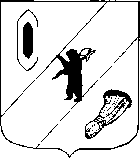 АДМИНИСТРАЦИЯ  ГАВРИЛОВ - ЯМСКОГОМУНИЦИПАЛЬНОГО  РАЙОНАПОСТАНОВЛЕНИЕ12.02.2021   № 137 О внесении изменений в постановлениеАдминистрации Гаврилов - Ямского муниципального районаот 19.11.2019 № 1271 	В целях оптимизации расходов и эффективного использования бюджетных средств,  а также в соответствии с решением Собрания представителей Гаврилов-Ямского муниципального района №74 от 17.12.2020 «О бюджете Гаврилов -Ямского муниципального района на 2021 год и на плановый период 2022-2023 годов», с решением Собрания представителей Гаврилов-Ямского муниципального района №82 от 24.12.2020  «О  внесении  изменений в решение Собрания представителей Гаврилов-Ямского муниципального района от 19.12.2019г.  № 23  «О бюджете Гаврилов - Ямского муниципального района на 2020 год и на плановый период 2021-2022 годов», руководствуясь постановлением Администрации Гаврилов-Ямского муниципального района №817 от 04.08.2017 №817 «Об утверждении Порядка разработки, реализации и оценки эффективности муниципальных программ Гаврилов - Ямского муниципального района», статьей 26 Устава Гаврилов-Ямского муниципального района Ярославской области, АДМИНИСТРАЦИЯ МУНИЦИПАЛЬНОГО РАЙОНА ПОСТАНОВЛЯЕТ:Внести в муниципальную программу «Социальная поддержка населения Гаврилов - Ямского муниципального района» на 2020-2024 годы», утвержденную постановлением Администрации  Гаврилов – Ямского муниципального района  от  19.11.2019 №1271, изменения согласно приложению. Признать утратившим силу пункт 1 постановления Администрации Гаврилов-Ямского муниципального района от 28.12.2020 № 1083 «О внесении изменений в постановление Администрации Гаврилов-Ямского муниципального района от 19.11.2019 № 1271».Контроль за исполнением постановления возложить на первого заместителя Главы Администрации Гаврилов - Ямского муниципального района Забаева А.А.Постановление опубликовать в районной массовой газете «Гаврилов-Ямский вестник» и разместить на  официальном сайте Администрации Гаврилов-Ямского муниципального района.Постановление вступает в силу с момента официального  опубликования. Глава Администрации муниципального района	                                                          А.А. КомаровПриложение к постановлению Администрации Гаврилов-Ямского муниципального районаот 12.02.2021   № 137Изменения, вносимые в муниципальную программу «Социальная поддержка населения Гаврилов – Ямского муниципального района» на 2020-2024 годы:В разделе Паспорт муниципальной программы «Социальная поддержка населения Гаврилов – Ямского муниципального района» на 2020-2024 годы» строку объемы и источники финансирования муниципальной программы читать: общий объем финансирования – 1255516,9 тыс. руб., в т. ч. по годам: 2020 г. – 303159,4 тыс. руб.; 2021 г. – 256750,7 тыс. руб.; 2022 г. – 230233,2 тыс. руб.; 2023 г. – 248155,4 тыс. руб.; 2024 г. – 217218,2 тыс. руб.*В разделе 3: - в основных сведениях о подпрограмме 1 строку объемы и источники финансирования  подпрограммы читать: общий объем финансирования  1245308,3  тыс. руб., в т. ч. по годам: бюджет муниципального района -  2321,6 тыс. руб.; в т. ч. по годам: 2020 г.- 576,6 тыс. руб.; 2021 г.- 555,0 тыс. руб.; 2022г.- 416,0 тыс. руб.; 2023г.- 250,0 тыс. руб.; 2024г.- 524,0 тыс. руб.*; областной бюджет – 951391,6  тыс. руб., в т. ч. по годам: 2020г.- 199531,1 тыс. руб.; 2021г.- 200885,1 тыс. руб.; 2022г.- 175391,9 тыс. руб.; 2023г.- 193788,0 тыс. руб.; 2024г.- 181795,5 тыс. руб.*; федеральный бюджет – 291595,1 тыс. руб., в т. ч. по годам: 2020г.- 100457,1 тыс. руб.; 2021г.- 52708,6 тыс. руб.; 2022г.- 52670,3 тыс. руб.; 2023г.- 53060,4 тыс. руб.; 2024г.- 32698,7 тыс. руб.*- в основных сведениях о подпрограмме 2 строку объемы и источники финансирования  подпрограммы читать: общий объем финансирования  405,0 тыс. руб., в т. ч. по годам: бюджет муниципального района -  района -  405,0 тыс. руб.; в т. ч. по годам: 2020 г.- 100,0 тыс. руб.; 2021 г.- 100,0 тыс. руб.; 2022г.- 65,0 тыс. руб.; 2023г. – 40,0 тыс. руб.; 2024г. – 100 тыс. руб. - в основных сведениях о подпрограмме 3 строку объемы и источники финансирования  подпрограммы читать: общий объем финансирования  1698,2 тыс. руб., в т. ч. по годам: бюджет муниципального района -  района -  1698,2 тыс. руб.; в т. ч. по годам: 2020 г.- 582,2 тыс. руб.; 2021 г.- 562,0 тыс. руб.; 2022г.- 346,0 тыс. руб.; 2023г. – 208,0 тыс. руб.; 2024г. – 0,0 тыс. руб.-  в основном мероприятии: пенсия за выслугу лет гражданам, замещавшим должности муниципальной службы в Гаврилов-Ямском муниципальном районе строку объемы и источники финансирования читать: общий объем финансирования  8105,4 тыс. руб., бюджет муниципального района -  8105,4 тыс. руб. в т. ч. по годам: 2020 г.- 1912,4 тыс. руб.; 2021 г.- 1940,0 тыс. руб.; 2022г.- 1344,0 тыс. руб.; 2023г.- 809,0 тыс. руб.; 2024г.- 2100,0 тыс. руб.*3. Раздел 4 «Ресурсное обеспечение муниципальной программы» изложить  в следующей  редакции:(*) – прогнозируемый показатель ассигнований4. Раздел 6 «Система мероприятий  муниципальной программы» изложить  в следующей  редакции:(*) – прогнозируемый показатель ассигнованийНаименованиеподпрограммыОбъем финансирования, тыс. руб.Объем финансирования, тыс. руб.Объем финансирования, тыс. руб.Объем финансирования, тыс. руб.Объем финансирования, тыс. руб.Объем финансирования, тыс. руб.Наименованиеподпрограммывсего2020год2021 год2022 год2023 год2024 год*Подпрограмма 1Ведомственная целевая программа «Развитие системы мер социальной поддержка населения Гаврилов – Ямского муниципального района»1245308,3300564,8254148,7228478,2247098,4215018,2федеральный бюджет291595,1100457,152708,652670,353060,432698,7областной бюджет951391,6199531,1200885,1175391,9193788,0181795,5бюджет муниципального района2321,6576,6555,0416,0250,0524,0Подпрограмма 2Муниципальная целевая программа «Профилактика безнадзорности, правонарушений и защита прав несовершеннолетних в Гаврилов – Ямском муниципальном районе»405,0100,0100,065,040,0100,0бюджет муниципального района405,0100,0100,065,040,0100,0Подпрограмма 3«Поддержка социально ориентированных некоммерческих организаций в Гаврилов – Ямском муниципальном районе» 1698,2582,2562,0346,0208,00,0бюджет муниципального района1698,2582,2562,0346,0208,00,0Внебюджетные источники0,00,00,00,00,00,0Основное мероприятие: пенсия за выслугу лет гражданам, замещавшим должности муниципальной службы в Гаврилов-Ямском муниципальном районе8105,41912,41940,01344,0809,02100,0бюджет муниципального района8105,41912,41940,01344,0809,02100,0ИТОГО1255516,9303159,4256750,7230233,2248155,4217218,2ФБ291595,1100457,152708,652670,353060,432698,7ОБ951391,6199531,1200885,1175391,9193788,0181795,5БМР12530,23171,23157,02171,01307,02724,0ВНБ0,00,00,00,00,00,0№№п/пПрограммные мероприятия, обеспечивающие выполнение задачиИсполнители, участники (главные распорядители)Источник финанси- рованияОбъёмы финансирования, тыс. руб.Объёмы финансирования, тыс. руб.Объёмы финансирования, тыс. руб.Объёмы финансирования, тыс. руб.Объёмы финансирования, тыс. руб.Объёмы финансирования, тыс. руб.Ожидаемый результатсрок исполнения мероприятия№№п/пПрограммные мероприятия, обеспечивающие выполнение задачиИсполнители, участники (главные распорядители)Источник финанси- рованиявсегов т. ч. по годам реализациив т. ч. по годам реализациив т. ч. по годам реализациив т. ч. по годам реализациив т. ч. по годам реализацииОжидаемый результатсрок исполнения мероприятия№№п/пПрограммные мероприятия, обеспечивающие выполнение задачиИсполнители, участники (главные распорядители)Источник финанси- рованиявсего2020 г.2021 г.2022 г.2023 г.2024 г.*Ожидаемый результатсрок исполнения мероприятия12345678910111.Задача 1. Исполнение публичных обязательств региона, в том числе по переданным полномочиям Российской Федерации, по предоставлению выплат, пособий, компенсаций.В том числе:1.1.Выплата единовременного пособия беременной жене военнослужащего, проходящего военную службу по призыву, а также ежемесячного пособия на ребенка военнослужащего, проходящего военную службу по призывуУСЗНиТФБ696,941,8151,3157,3163,6182,9Ежемесячн20120-20241.2.Осуществление ежегодной денежной выплаты лицам, награжденным нагрудным знаком «Почетный донор России»УСЗНиТФБ12718,62448,92499,82599,82703,72466,4Ежегодно2020-20241.3.Оплата жилищно коммунальных услуг отдельным категориям граждан, оказание мер социальной поддержки которым относится к полномочиям Ярославской областиУСЗНиТОБ127324,625673,628280,019790,025545,028036,0Ежемесячн2020-20241.4.Оплата жилищно коммунальных услуг отдельным категориям граждан за счет средств федерального бюджетаУСЗНиТФБ72471,812160,815426,015426,015426,014033,0Ежемесячн2020-20241.5.Расходы на предоставление гражданам субсидий на оплату жилого помещения и коммунальных услугУСЗНиТОБ49524,510408,510485,08142,010382,010107,0Ежемесячн2020-20241.6.Социальная поддержка отдельных категорий граждан в части ежемесячного пособия на ребенкаУСЗНиТОБ76062,016170,016000,011933,015215,016744,0Ежемесячн2020-20241.7.Социальная поддержка отдельных категорий граждан в части ежемесячной денежной выплаты ветеранам труда, труженикам тыла и реабилитированным лицамУСЗНиТОБ87887,018588,018600,013691,017456,019552,0Ежемесячн2020-20241.8.Денежные выплаты населениюУСЗНиТОБ48304,59965,111033,08123,510354,98828,0Ежемесячно2020-20241.9.Расходы на обеспечение деятельности органов местного самоуправления в сфере социальной защиты населенияУСЗНиТОБ44994,79072,69021,79021,79021,78857,0Ежемесячн2020-20241.10.Выплата государственных пособий лицам, не подлежащим обязательному социальному страхованию на случай временной нетрудоспособности и в связи с материнством, и лицам, уволенным в связи с ликвидацией организаций (прекращением деятельности, полномочий физическими лицами)УСЗНиТФБ49060,48186,09951,210345,210759,09819,0Ежемесячно2020-20241.11.Компенсация отдельным категориям граждан оплаты взноса на капитальный ремонт общего имущества в многоквартирном домеУСЗНиТФБОБ775,41936,0193,5355,2193,5351,6194,2375,6194,2375,60,0478,0Ежемесячно 2020-20241.12.Социальная поддержка граждан, подвергшихся воздействию радиации, за счет средств федерального бюджетаУСЗНиТФБ915,7158,7177,9185,1185,1208,91.13.Оказание мер социальной поддержки за счет средств муниципального районаУСЗНиТБМР1982,1572,1470,0325,0195,0420,01.14.Расходы на компенсацию отдельным категориям граждан оплаты взноса на капитальный ремонт общего имущества в многоквартирном доме в части расходов по доставке выплат получателямУСЗНиТОБ38,19,49,39,79,70,01.15.Субвенция на осуществление ежемесячной денежной выплаты на ребенка в возрасте от трех до семи лет включительно в части расходов по доставке выплат получателямУСЗНиТОБ1332,61,8443,6443,6443,60,01.16.Выплата государственных пособий лицам, не подлежащим обязательному социальному страхованию на случай временной нетрудоспособности и в связи с материнством, и лицам, уволенным в связи с ликвидацией организаций (прекращением деятельности, полномочий физическим лицам) за счет средств резервного фонда Правительства РФУСЗНиТФБ799,5799,50,00,00,00,01.17.Расходы на осуществление ежемесячных выплат на детей в возрасте от трех до семи лет включительноУСЗНиТФБОБ24048,552485,124048,59822,65003,810007,73981,510000,03669,510000,001.18.Расходы на  осуществление ежемесячной денежной выплаты на ребенка в возрасте от трех до семи лет включительно за счет средств резервного фонда Правительства Российской Федерации и средств областного бюджетаФБОБ14394,47619,514394,47619,50000Итого по задаче 1675371,9170690,5138105,4114744,2132099,6119732,2ФБ188536,062432,133403,532889,133101,126710,2ОБ484853,8107686,3104231,981530,198803,592602,0БМР1982,1572,1470,0325,0195,0420,0Мероприятия на реализацию регионального проекта «Финансовая поддержка семей при рождении детей»Расходы на ежемесячную денежной выплату, назначаемую при рождении третьего ребенка или последующих детей до достижения ребенком возраста трех лет, в части расходов по доставке выплат получателямУСЗНиТОБ1793,0347,0333,3333,3341,6391,0Ежемесячно 2020-2024Ежемесячная денежная выплата, назначаемая в случае рождения третьего ребенка или последующих детей до достижения ребенком возраста 3 летУСЗНиТОБФБ34684,753376,27642,818711,87434,606921,907094,906786,00Ежемесячно 2020-2024Осуществление переданных полномочий Российской Федерации по назначению и осуществлению ежемесячной выплаты в связи с рождением (усыновлением) первого ребенкаУСЗНиТ ФБ77432,519313,219305,119781,219959,35988,5Ежемесячно 2020-2024Пенсия за выслугу лет гражданам, замещавшим должности муниципальной службы в Гаврилов-Ямском муниципальном районеУСЗНиТБМР8105,41912,41940,01344,0809,02100,0В течение 2020-2024гг.148790,947927,229013,028380,428204,815265,5ФБ103059,138025,019305,119781,219959,35988,5ОБ37626,47989,87767,97255,27436,57177,0БМР8105,41912,41940,01344,0809,02100,02.Задача 2. Предоставление социальных услуг населению муниципального района на основе соблюдения стандартов и нормативовв том числе:2.1Предоставление субсидии муниципальным бюджетным учреждениям социального обслуживания населения на выполнение муниципального задания и иные целиУСЗНиТМУ КЦСОН «Ветеран»ОБ407311,380520,783561,082451,482451,478326,8Ежемесячно2020-2024Итого по задаче 2407311,380520,783561,082451,482451,478326,8ОБ407311,380520,783561,082451,482451,478326,83.Задача 3. Социальная защита семей с детьми, инвалидов, ветеранов, граждан и детей, оказавшихся в трудной жизненной ситуации3.1.Предоставление субвенции ОМС МО на оказание социальной помощи отдельным категориям граждан, в том числе:УСЗНиТВ течение 2020-2024 г.- малоимущим семьям, имеющим несовершеннолетних детей, и семьям с детьми, оказавшимся в трудной жизненной ситуацииОБ1706,81706,80000В течение 2020-2024 г.- на санаторно – курортное лечение и отдых инвалидам 1 группы с нарушением опорно-двигательного аппарата, органов зрения, нуждающимся в постоянном постороннем уходе и сопровожденииОБ525,0525,00000В течение 2020-2024 г.- малоимущим гражданам, оказавшимся в трудной жизненной ситуацииОБ1102,51102,50000В течение 2020-2024 г.- Социальная помощь отдельным категориям гражданОБ11117,402789,71848,32789,73689,7В течение 2020-2024 г.В течение 2020-2024 г.-  Субвенция на реализацию мероприятий, направленных на оказание государственной социальной помощи на основании социального контракта, в части расходов по доставке выплат получателямУСЗНиТОБ373,90124,7124,6124,60- Финансирование расходов, связанных с оказанием государственной социальной помощи на основании социального контракта отдельным категориям граждан (материальная помощь)УСЗНиТФБОБ06774,50002409,902182,302182,300Итого по задаче 321600,13334,35324,34155,25096,63689,7ФБ000000ОБ21600,13334,35324,34155,25096,63689,74.Задача 4. Содействие организации безопасных условий трудовой деятельности и охрана труда, развитию социального партнерствав том числе:4.1.Осуществление ведомственного контроля за соблюдением трудового законодательства и иных нормативных актов, содержащих нормы трудового праваУСЗНиТ0,00,00,00,00,00,0В течение 2020-20244.2Организация обучения по охране труда руководителей и специалистов организаций в аккредитованных обучающих организацияхУСЗНиТОБ0,00,00,00,00,00,0В течение2020-20244.3.Мероприятие по награждению победителей муниципального этапа регионального тура Всероссийского конкурса «Российская организация высокой социальной эффективности»УСЗНиТБМР16,00,00,00,00,08,0Сентябрь 2020-2024Итого по задаче 48,00,00,00,00,08,0БМР8,00,00,00,00,08,05.Задача 5. Кадровое, информационное и организационное обеспечение реализации Программы5.1.Организация и проведение районного мероприятия, посвященного Дню социального работникаУСЗНиТМУ КЦСОН «Ветеран»БМР20,00,05,05,05,05,0Июнь2020-2024гг5.2.Проведение спортивной олимпиады «Виктория» для детей-инвалидовУСЗНиТБМР15,00,05,05,05,00,02021,2023г.5.3.Охрана труда глазами детейУСЗНиТБМР9,00,03,00,03,03,02020-2024г.5.4.Организация и проведение мероприятий районного фестиваля для детей-инвалидов и детей с ограниченными возможностями «Я люблю этот мир»УСЗНиТБМР3,00,00,00,00,03,02020г,2022г,  2024г5.5.Организация и проведение мероприятий по занесению имен  граждан на Доску Почета муниципального районаУСЗНиТБМР224,00,057,070,027,070,02020-2024гг5.6.День семьи, любви и верностиУСЗНиТБМР60,54,515,011,015,015,02020-2024г.Итого по задаче 5331,54,585,091,055,096,0БМР331,54,585,091,055,096,06.Задача 6.  Повышение эффективности работы   субъектов системы профилактики,  в сфере профилактики правонарушений и  преступлений несовершеннолетних и защите их прав и укрепление материально-технической базы учреждений, осуществляющих проведение профилактических мероприятий6.1.Организация и  проведение  межмуниципального  мероприятия "День  кадета"УОМОБУ СШ №2БМР106,030,030,010,06,030,0февраль  2020-20246.2.Организация и  проведение  межмуниципального  мероприятия «Кадетский бал»УОМОБУ СШ №2БМР50,010,010,010,010,010,0декабрь  2020-20246.3.Укрепление  материально-технической базы кадетских  отрядов, отрядов правоохранительной, военно - патриотической направленностиУОБМР108,030.030,015,03,030,0март  2020-20246.4.Проведение  профилактических мероприятий на  базе  МБУ ДО ДДТ, направленных  на  предупреждение  правонарушений несовершеннолетнихУОМБУ ДО ДДТБМР50,010,010,010,010,010,0октябрь  2020-20246.5.День  единых  действий, посвященный безопасному  поведению детей в сети ИнтернетМУ «Молодежный центр»БМР5,01,01,01,01,01,0февраль  2020-20246.6.День  единых  действий, посвященных  профилактике  СПИДаМУ «Молодежный центр»БМР5,01,01,01,01,01,0май 2020-20246.7.Дни единых  действий, посвященные профилактике  наркомании в молодежной средеМУ «Молодежный центр»БМР5,01,01,01,0             1,0            1,0июнь 2020-20246.8.Дни единых  действий, посвященные профилактике  Дню  солидарности  в борьбе  с терроризмомМУ «Молодежный центр»БМР10,02,02,02,02,02,0сентябрь 2020-20246.9.Дни единых  действий, посвященные Дню  отказа  от куренияМУ «Молодежный центр»БМР5,01,01,01,01,01,0ноябрь 2020-20246.10.Дни единых  действий, посвященные Международному  дню  терпимости  и  пониманияМУ «Молодежный центр»БМР5,01,01,01,01,01,0ноябрь 2020-20246.11.Поддержка  волонтерского  проекта «Чудеса  на  Новый год» в части  поздравления с Новым  годом  детей из  семей. находящихся в   социально  опасном  положенииМУ «Молодежный центр» БМР15,03,03,03,03,03,0декабрь 2020-20246.12.Проведение     районных     акций, направленных  на  профилактику  асоциальных  явлений, предупреждение  правонарушений и  преступлений несовершеннолетнихТКДН и ЗП БМР 41,010,010,010,01,010,0  2020  2021  2022  2023  2024Итого по задаче 6405,0100,0100,065,040,0100,0БМР405,0100,0100,065,040,0100,07.Задача 7.  Создавать благоприятную среду для обеспечения реализации уставной деятельности общественных организаций, осуществляющих свою деятельность на территории муниципального района.7.1.Передача социально ориентированным некоммерческим организациям муниципального имущества в безвозмездное пользование, аренду на льготных условиях с учетом требований, определенныхФедеральным законодательством, законодательством Ярославской области, муниципальными правовыми актами.У п АГИиЗОВОВВОИУСЗНиТНепредусмотрено0,00,00,00,00,00,0Повышение уровняобеспечениядеятельностиобщественнойорганизацииИтого по задаче 70,00,00,00,00,00,08.Задача 8.  Оказывать общественным организациям, осуществляющим деятельность на территории муниципального района, финансовую, информационную, консультационную поддержку. Привлечь внебюджетные средства и средства бюджетов вышестоящего уровня на целевое финансирование социально значимых общественно-полезных проектов для достижения цели Программы.8.1.Предоставление субсидий общественным объединениям ветеранов, инвалидов и иным общественным объединениям социальной направленности на возмещение части затрат, связанных с осуществлением ими уставной деятельностиВОВВОИУСЗНиТБМРБМР1094,0460,0270,0230,0270,0230,0346,0208,00,0Итого по задаче 8БМР1554,0500,0500,0346,0208,00,09.Задача 9.  Способствовать увеличению количества граждан, активно участвующих в общественной жизни муниципального района9.1.Организация выездных экскурсий (спектакли, выставки, музеи, концерты, спортивные мероприятия)ВОВВОИВНБ0,00,00,00,00,00,0Организация ВОВ-10 ВОИ-5 мероприятий в год с охватом  ВОВ -150     ВОИ-50 участников9.2.Создание условий для организацииколлективного досуга членов общественныхорганизаций ветеранов и инвалидов.Организация проведение мероприятий ккалендарным праздникам и знаменательнымсобытиямВОВВОИБМРВНББМРВНБ131,20,013,00,069,213,062,00,00,00,0Проведение ВОВ -15,ВОИ -10 календарныхпраздников с охватом участниковВОВ -600ВОИ-200 чел ежегодно9.3Пропаганда и популяризация деятельностиобщественных организаций инвалидов иветеранов, создание условий для эффективного решения их уставных задачВОВВОИНепредусмотреноВыпуск в средствах массовой информацииВОВ 10 . ВОИ -5специальных тематических рубрик о деятельности СО НКОИтого по задаче 9БМР144,282,262,00,00,00,010.Задача 10.Проводить военно-патриотическое воспитание подрастающего поколения.10.1Воспитание у молодежи уважительногоотношения к человеку труда, ознакомление срабочими специальностями. Интеграцияинвалидов в общественную жизнь и трудовую деятельность. Организация встреч с руководителями, специалистами ведущих предприятий района по вопросу профориентации и трудоустройства.ВОИНепредусмотрено0,00,00,00,00,00,0Посещение 2 предприятий районаежегодно с охватом участников ВОВ -20,ВОИ -20человек10.2Воспитание уважительного отношения кстаршему поколению, пропаганда семейных и духовно нравственных ценностей.Чествование юбиляров и активистовобщественных организаций ветеранов,инвалидов, участников локальных войн спривлечением молодежных организаций иколлективов самодеятельного художественного творчества, подготовка тематических мероприятий. Участие в захоронении ветеранов. ВОВВОИВНБ0,00,00,00,00,00,0Чествование ветеранов и инвалидовна дому в количестве ВОВ -350ВОИ-350 человек, Организациямероприятий с охватом 300 человекежегодноУчастие в захоронении ветеранов 10.3.Пропаганда исторической правды о ВеликойОтечественной войне. Организация и проведение встреч ветерановвойны с учащимися образовательныхучреждений. Организация и проведениеэкскурсий по местам боевой славы с участием ветеранов и молодежи. Осуществление мероприятий по посещениювоинских захоронений и воинских памятников организованными группами ветеранов войны ВОВНепредусмотрено000000Проведение встреч с ветеранамиВОВ в количестве 5 мероприятий сохватом участников 50 чел. ежегодноПроведение экскурсий в количестве4 шт. с охватом участников 60 чележегодноПосещение воинских захоронений ивоинских памятников ветеранами  - 3 посещения 35 чел.участников10.4.Воспитание у жителей чувства патриотизма кРодине Организация проведения тематическихмероприятий, акций, конкурсов, уроковмужества и гражданственностиВОВВОИНепредусмотрено000000Проведениетематическихмероприятий, акций, конкурсовуроковмужества,гражданственности в количестве 5мероприятия с охватом участников200 чел ежегодноИтого по задаче 10БМР0,00,00,00,00,00,011.Задача 11. Обеспечивать социальную стабильность в муниципальном районе.11.1Организация и проведение конференций,встреч, акций, проектов, круглых столов с приглашением руководителей города и района, учреждений и предприятийВОВВОИНепредусмотрено0000Проведениепубличныхмероприятий различных форм вколичестве  ВОВ -5ВОИ -3 мероприятий сохватом участников  ВОВ -100чел.ВОИ-60 чел.ежегодноИтого по задаче 11БМР0,00,00,00,00,00,0ВСЕГО:1255516,9303159,4256750,7230233,2248155,4217218,2-ФБ291595,1100457,152708,652670,353060,432698,7-ОБ951391,6199531,1200885,1175391,9193788,0181795,5-БМР12530,23171,23157,02171,01307,02724,0-